   Hellertown Area Library Orion StarBlast Telescope Lending Policy 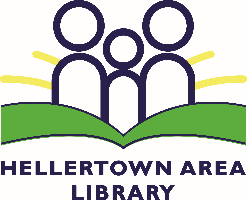 The telescope is available for check out to Hellertown Area Library members in good standing who are 18 years of age or older. Good standing is defined as having no more than ten dollars in late fees, no billed items on record, and accurate patron information on file. Patron must present a valid driver’s license or government I.D. and a valid credit card as security.The Borrow must sign a Telescope Borrowing Agreement each time the telescope is checked out.The telescope loan period is 7 days with no renewals.The telescope must be borrowed and returned to a circulation desk staff member at an appointed time. Appointments may be set up by calling 610-838-8381.The telescope is subject to an overdue fine of $5.00 per day.If the telescope is not returned within 14 days of the due date the patron credit card will be charged the replacement fee of $500.If the telescope is damaged the patron will be responsible for all fees and costs incurred to professionally repair the telescope.Children must be supervised at all times when using the telescope.The telescope must be kept in the tote bag when not in use.The telescope must be transported in a vehicle and secured with a seatbelt.All supplementary items must be returned with the telescope. Patron will be responsible for replacement cost of any missing items.THE TELESCOPE MUST NOT BE USED TO LOOK AT THE SUN; DOING THIS CAN RESULT IN BLINDNESS! The library is not responsible for any damages a patron inflicts upon oneself or the telescope.Please do not attempt to clean any parts of the telescope. If the telescope requires cleaning please return it to the library.Please call the library with any questions!Any situation not covered by this policy will be reviewed and the outcome determined at the sole discretion of the Board of Trustees.